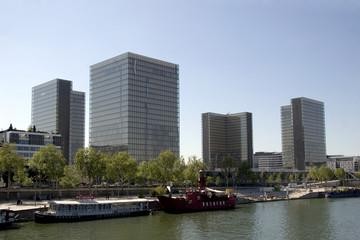 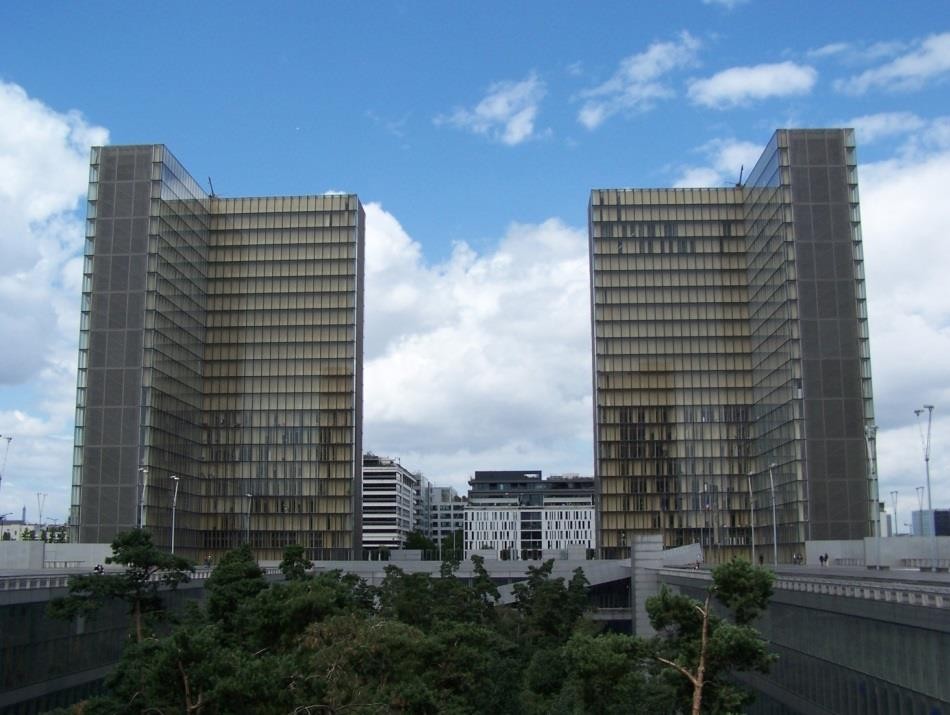 ....M........................................................................................................................................................................................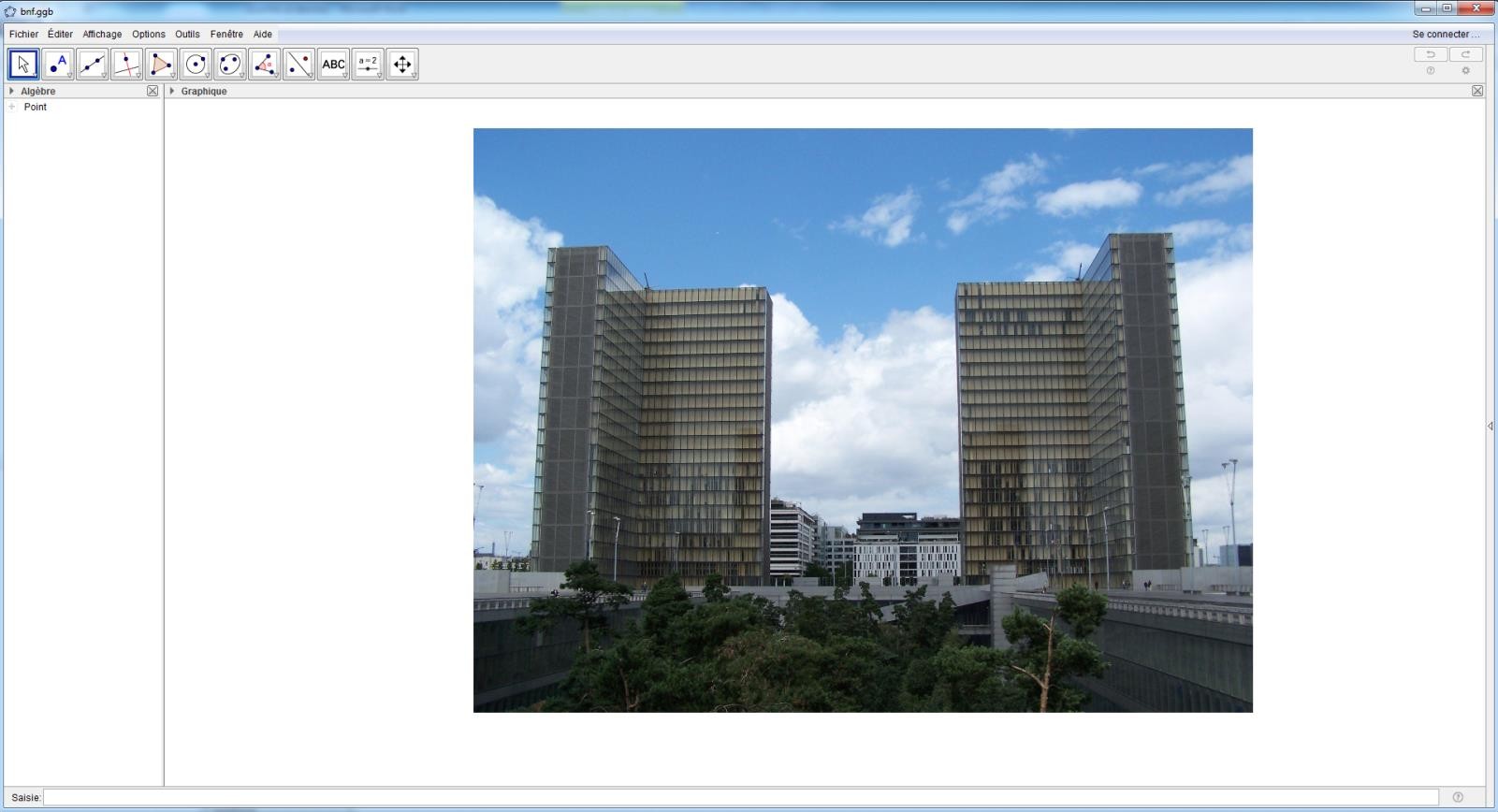 Situation :    Analyser : Pour calculer l’aire de la surface, il faut connaître les dimensions manquantes c’est-à-dire la largeur et la longueur d’une tour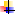     Analyser : Placer les points sur les figures planes vues de face (car elle est aux dimensions réelles)    Réaliser : Déterminer la largeur, la longueur, la hauteur avec l’outil segment :Largeur =1,85Longueur = 3,67Hauteur = 11,16    Réaliser : Connaissant la hauteur réelle, on peut déterminer les distances manquantes :Largeur = 1,85*79/11,16 = 13,09Longueur = 3,67*79/11,16 = 25,98    Communiquer : La largeur de la BNF est de 13,1 m et la longueur est de 26 m    Réaliser : Calcul de l’aire de la surface d’un rectangle A = L×lAtour = 2×13,1×79 + 2×26×79 + 2×39,1×79 =12 355,6Atotale (4 tours) = 4×12 355,6 = 49 422,4    Communiquer : L’aire de la surface totale des façades à nettoyer de la BNF est de 49 422 m².    Valider: Réalisation sur SketchupUtilisation de l’outil rectangleRéaliser deux rectangles : 13,1 m × 26 m et 39,1m×13,1mCotation correcteTirer les deux rectanglesSélectionner les faces pour obtenir l’aire de la surface d’une tour. Comparer les deux valeurs obtenues.    Communiquer : Projet finaliséCapacitésConnaissances.........................................................................................................................................................................................................................................................................................................................................................................................................................................……………………………………………………….……………………………………………………….……………………………………………………….……………………………………………………….……………………………………………………….SituationLa BNF :A l’issue du concours international lancé en 1989, le projet de l’architecte Dominique Perrault est retenu pour construire la Bibliothèque Nationale de France (BNF)Le bâtiment est scindé en quatre tours angulaires de 79 m de hauteur, constituées de façades en verre qui symbolisent des livres ouverts dont chacune a un nom : Tour des Temps, Tour des Lois, Tour des Nombres et Tour des Lettres.La BNF sera inaugurée le 30 mars 1995 par François Mitterrand. Vingt ans plus tard, plus d’un million de visiteurs par an se pressent pour consulter les quatorze millions de livres, revues, manuscrits, estampes, photographies, cartes et autres merveilles précieusement conservées, ou assister aux nombreuses expositions organisées dans la bibliothèqueVous avez à votre disposition le fichier « bnf.ggb »ProblématiqueComment calculer l’aire de la surface totale des façades à nettoyer de la BNF ?Cliquer sur Affichage / Barre d’outils / vues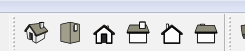 Cliquer sur la vue de dessus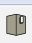 Tracer un rectangle à l’aide de l’outil Rectangle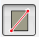 Saisir les valeurs au clavier séparées par un point-virgule Attention, ne pas mettre d’espace avant et après le point- virguleValider (touche Entrée)Cliquer sur la vue iso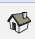 Choisir l’outil Pousser / Tirer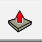 Saisir une valeur puis valider (touche Entrée)Pour effacer, cliquer sur Edition / Annuler EffacerSe déplacer à l’aide l’outil Panoramique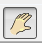 Mesurer une distance à l’aide de l’outil Cotation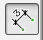 DomaineCapacitésConnaissancesSolides usuelsReprésenter avec TIC un solide usuel.Solides usuels : le cube, le parallélépipède rectangle, la pyramide, le cylindre droit, le cône de révolution, lasphère.Calculer une aire d’unesurfaceUtiliser les théorèmes et les formules pour :- calculer l’aire d’une surface ;Formule de l’aire d’un triangle, d’un carré, d'un rectangle, d’un disque.SynthèseLes formules d’aire de surface sont : Carré A = c²Rectangle A = L×lTriangle A = 𝑏×ℎ2Disque A = π×R²